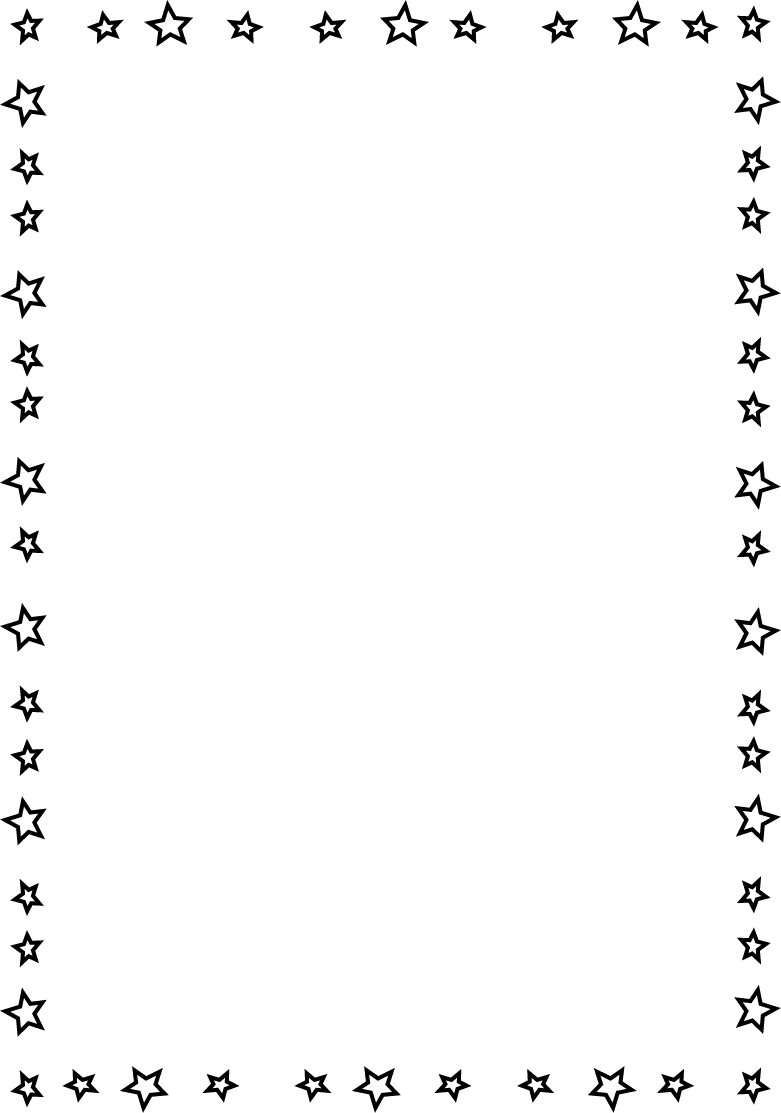 
Name___________________________________________  Date_______________________Writing the States in Cursive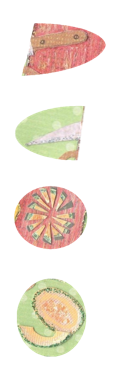 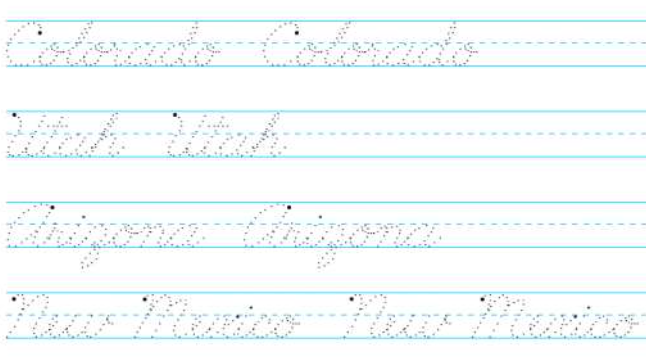 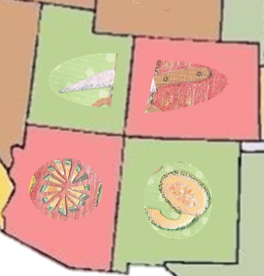 CO =  Colorado
UT  =  Utah
AZ  =  Arizona NM =  New Mexico